	Ginebra, 3 de agosto de 2018Muy Señora mía/Muy Señor mío,1	Como continuación de la Circular TSB 77 de fecha 5 de marzo de 2018, y con arreglo al § 9.5 de la Resolución 1 (Rev. Hammamet, 2016), le informo por la presente que 28 Estados Miembros participantes en la última reunión de la Comisión de Estudio 13, durante su sesión plenaria celebrada el 27 de julio de 2018, acordaron posponer el examen para aprobación del texto del proyecto de nueva Recomendación UIT-T Y.2774 "Requisitos funcionales de la inspección detallada de paquetes en las redes futuras" hasta la reunión de la Comisión de Estudio 13 de marzo de 2019.La justificación para posponer el examen de este proyecto de nuevo Recomendación se basó en el § 9.5.2 de la Resolución 1 (Rev. Hammamet, 2016), ya que la Comisión de Estudio 13 consideró que ciertas propuestas de revisión se apartaban de los puntos de principio acordados en reuniones anteriores.2	El proyecto de nueva Recomendación en cuestión es:–	Recomendación UIT-T Y.2774 (nueva), Requisitos funcionales de la inspección detallada de paquetes en las redes futurasEl resumen de esta nueva Recomendación figura en el Anexo 1.3	En consecuencia, el proyecto de nueva Recomendación UIT-T Y.2774 será examinado para aprobación en la reunión de la CE 13 que tendrá lugar del 4 al 15 de marzo de 2019 en Victoria Falls (Zimbabwe). El título y el resumen del proyecto de nueva Recomendación UIT-T Y.2774 propuesto para aprobación figuran en el Documento TD124/PLEN.Atentamente,(firmado)Chaesub Lee
Director de la Oficina de 
Normalización de las TelecomunicacionesAnexo: 1Anexo 1

Resumen y ubicación del proyecto de Recomendación UIT-T Y.27741	Proyecto de nueva Recomendación UIT-T Y.2774 (TD124/PLEN)Requisitos funcionales de la inspección detallada de paquetes en las redes futurasResumenEn la Recomendación UIT-T Y.2774 se especifican los requisitos funcionales de la inspección detallada de paquetes en las redes futuras (por ejemplo, las redes definidas por software (SDN), la virtualización de funciones de red (NFV), etc.). El alcance de esta Recomendación incluye los requisitos funcionales de la inspección detallada de paquetes (DPI) en las redes futuras, los requisitos funcionales de la DPI para las SDN, los requisitos funcionales de la DPI para la NFV, los requisitos funcionales de la DPI para las cadenas de función de servicio (SFC) y la DPI como servicio, así como los requisitos funcionales de la DPI para la virtualización de redes y los requisitos funcionales de la DPI para las redes móviles que evolucionan.______________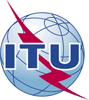 Unión Internacional de TelecomunicacionesOficina de Normalización de las TelecomunicacionesUnión Internacional de TelecomunicacionesOficina de Normalización de las TelecomunicacionesRef.:Circular TSB 108CE 13/TK–	A las Administraciones de los Estados Miembros de la UniónTel.:+41 22 730 5126–	A las Administraciones de los Estados Miembros de la UniónFax:+41 22 730 5853–	A las Administraciones de los Estados Miembros de la UniónCorreo-e:tsbsg13@itu.intCopia:–	A los Miembros del Sector UIT-T;–	A los Asociados de la Comisión de Estudio 13 del UIT-T;–	A las Instituciones Académicas de la UIT;–	Al Presidente y a los Vicepresidentes de la Comisión de Estudio 13 del UIT-T;–	Al Director de la Oficina de Desarrollo 
de las Telecomunicaciones;–	Al Director de la Oficina de RadiocomunicacionesAsunto:Situación del proyecto de nueva Recomendación UIT-T Y.2774 tras la reunión de la Comisión de Estudio 13 del UIT-T, Ginebra, 16-27 de julio de 2018Situación del proyecto de nueva Recomendación UIT-T Y.2774 tras la reunión de la Comisión de Estudio 13 del UIT-T, Ginebra, 16-27 de julio de 2018